VŠEOBECNE ZÁVÄZNÉ NARIADENIAOBECNÉHO ZASTUPITEĽSTVAV MALČIACH1/2014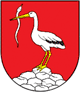 O určení výšky dotácie na mzdy a prevádzku materskej školy a školského zriadenia na území obce MalčiceNávrh VZN č. 1/2014 bol zverejnený na pripomienkovanie:                                                                           od dňa: 25.5.2014 do 30.6.2014Všeobecne záväzné nariadenie obce schválené dňa:                       30.6.2014Uznesením OZ číslo:                                                                            25/ 2014               Obecné zastupiteľstvo v Malčiciach v súlade s § 6 ods.  § 11 ods. 4 písm. g) zákona č. 369/1990 Zb. o obecnom zriadení v znení neskorších predpisov a  § 6 ods. 12 písm. d  zákona č. 596/2003 Z.z. o štátnej správe v školstve a školskej samospráve v znení neskorších predpisov  a § 7 zákona č. 583/2004 Z.z o rozpočtových pravidlách územnej samosprávy a o zmene a doplnení niektorých zákonov v znení neskorších predpisov sa uznieslo na tomto                                                    všeobecne záväznom nariadeníčl. 1Predmet úpravyToto VZN určuje výšku  finančných prostriedkov  na prevádzku materskej  školy a  spôsob použitia dotácie na financovanie  zariadenia školského stravovania pre žiakov základnej  a materskej školy zriadenej na území obce, ktorých zriaďovateľom je obec Malčice alebo súkromná fyzická osoba, ktorá prevádzkuje zariadenie školského stravovania   a ktoré sú na základe rozhodnutia Ministerstva školstva, vedy, výskumu a športu SR zaradené do siete škôl a školských zariadení Slovenskej republikyčl. 2Podrobnosti financovania materskej školy a  školského zariadeniaFinančné prostriedky sú poskytované na mzdy a prevádzku na dieťa materskej školy a zariadenia školského stravovania.Príjemcom finančných prostriedkov podľa tohto VZN sú:a/  materská škola bez právnej subjektivity , jej zriaďovateľom je obec Malčice a jej výdavky        sa uhrádzajú z rozpočtu obceb/ školské zariadenie /ďalej len neštátny prevádzkovateľ/, ktorý má sídlo na území obce Malčice ak o dotáciu  p o ž i a d a. Obec Malčice poskytne finančné prostriedky neštátnemu prevádzkovateľovi  na základe  ž i a d o s t i, ktorá musí obsahovať:Údaje o počte skutočných  stravníkov v zariadení školského stravovaniaVýšku požadovanej dotácieRozpis požadovanej dotácie na mzdy a prevádzku podľa položiek ekonomickej klasifikácie /610,620,630/Kópiu rozhodnutia o zaradení školského zariadenia do siete škôl a školských zariadení MŠVVa Š SRKópiu zriaďovacej listiny,Kópiu dokladu o pridelení  IČOČíslo účtu a označenie banky, v ktorej má vedený účet.Neštátne prevádzkovateľ  pri opakovaných žiadostiach o poskytnutie finančných prostriedkov predkladá len údaje podľa ods. 2 písm. a – c.Neštátny prevádzkovateľ v prípade zmeny údajov uvedených v ods. 2 písm d – g, je povinný predložiť najneskôr do 15 kalendárnych dní odo dňa zmeny údajov aktuálne informácie.Neštátny prevádzkovateľ je ďalej povinný do 15 kalendárnych dní oznámiť obci Malčice informáciu o:Ukončení činnosti školského zariadeniaDlhodobom prerušení činnosti školského zariadeniaZrušenie školského zariadeniaa vykonať vyúčtovanie poskytnutých finančných prostriedkov do 30 kalendárnych dní a nevyčerpané finančné prostriedky vrátiť do tohto termínu na účet obce Malčice. V prípade, že zmena nastane k 31.12., neštátny zriaďovateľ postupuje podľa ods.9.Neštátny prevádzkovateľ  žiadosť  o poskytnutie finančných prostriedkov predkladá na adresu: Obec Malčice, 072 06  Malčice.Neštátny prevádzkovateľ  je povinný označiť originály účtovných dokladov slovami „Dotácia poskytnutá z rozpočtu obce Malčice.“Neštátny prevádzkovateľ je povinný do 31.12. vykonať vyúčtovanie poskytnutej dotácie. Vyúčtovanie dotácie musí obsahovať písomnú informáciu o účele použitia poskytnutých finančných prostriedkov v členení podľa ekonomickej klasifikácie rozpočtovej klasifikácie na mzdy – 610, poistné odvody – 620 a bežné výdavky – 630.Vyúčtovanie doručí obci na adresu uvedenú v čl. 2 ods. 5 tohto VZN.V prípade, že dotácia nebude vyčerpaná do 31.12., je neštátny prevádzkovateľ povinný nevyčerpanú časť dotácie vrátiť späť na účet obce do 31.12.Neštátny prevádzkovateľ si môže vo vyúčtovaní uplatniť len  výdavky, ktoré vynaložil na určený účel v príslušnom kalendárnom roku, na ktorý boli poskytnuté.  Uvedenie nesprávnych, nepravdivých a neúplných údajov v žiadosti o dotáciu a jej povinných prílohách je považované za porušenie pravidiel a podmienok, za ktorých sú verejné prostriedky prideľované.Pri porušení  pravidiel a podmienok, za ktorých boli verejné prostriedky pridelené alebo použité je prijímateľ dotácie povinný vrátiť plnú výšku neoprávnene prijatej alebo použitej dotácie späť do rozpočtu obce Malčice. Výšku vrátky, lehotu a spôsob vrátenia verejných  prostriedkov určí prijímateľovi  dotácie písomne poskytovateľ dotácie.                                                                                       čl. 3                                                             Lehota na predloženie údajovPísomnú žiadosť o poskytnutie dotácie s údajmi uvedenými v čl. 2 ods. 3 tohto VZN neštátny prevádzkovateľ  doručí v lehote do  15.októbra  , ktorý predchádza kalendárnemu roku, na ktorý sa má dotácia poskytnúť.                                                                                          čl. 4Výška finančných prostriedkov určených na mzdy a prevádzkuVýšku finančných prostriedkov pre materskú školu určuje rozpočet obce. Finančné prostriedky sa vynakladajú na mzdy a prevádzku podľa potreby. Rozpočet je možné upravovať podľa potreby rozpočtovými opatreniami v zmysle § 14 zák. č. 583/2004 Z.z. o rozpočtových pravidlách v platnom znení.Obec Malčice určuje výšku dotácie na príslušný kalendárny rok na prevádzku a mzdy neštátneho školského zariadenia  podľa predpokladaného počtu vydaných jedál na rok 2014 pre žiakov základnej školy a materskej školy.Výška finančných prostriedkov na jedno vydané hlavné jedlo je 0,90 €, výška finančných prostriedkov na jedno vydané doplnkové jedno je 20% z výške finančných prostriedkov na jedno hlavné jedlo t.j. 0,18 €Prijímateľ dotácie predloží údaje o počte vydaných hlavných jedál a o počte vydaných doplnkových jedál za uplynulý mesiac najneskôr do 10. dňa.Prijímateľ dotácie podľa čl. 2 je oprávnený použiť dotáciu len na úhradu osobných a prevádzkových nákladov školského zariadenia so sídlom na území obce a pri jej použití musí zabezpečiť hospodárnosť, efektívnosť a účinnosť  jej použitia.čl. 5Deň v mesiaci, do ktorého sa poskytnú finančné prostriedkyObec Malčice poskytne finančné prostriedky na mzdy a prevádzku príjemcovi finančných prostriedkov uvedených v čl. 2 ods. 2  písm. b tohto VZN mesačne na základe faktúry podľa počtu vydaných jedál uvedených v čl. 4 ods. 3 najneskôr do doby splatnosti faktúry.čl. 6Na tomto všeobecne záväznom nariadení obce Malčice  sa uznieslo Obecné zastupiteľstvo v Malčiciach dňa ................... a toto VZN nadobúda účinnosť od ............................ Toto nariadenie bolo vyhlásené jeho zverejnením na úradnej tabuli obce Malčice a na internetovej stránke obce Malčice od ......................    do .................................Toto nariadenie nadobúda účinnosť 15 dňom od jeho vyvesenia na úradnej tabuli obce Malčice.                                                                                                                   František Lopašovský                                                                                                                          Starosta obce